Ano 20	Semestre 	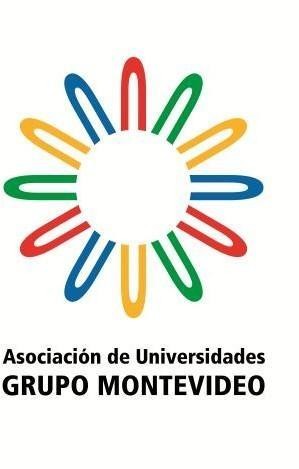 PROGRAMA ESCALA DE ESTUDIANTES DE GRADO DE LA AUGMPROGRAMA ESCALA DE ESTUDIANTES DE GRADO DE LA AUGM2. CONFORME DEL ESTUDIANTEEl estudiante firmante se compromete a cursar el Programa de Estudios acordado en este documento en las fechas indicadas.Deberá comunicar a su Universidad de Origen todo cambio en el programa acordado, que estará sujeto a la aprobación de los Coordinadores de las respectivas Universidades (de Destino y de Origen)Asimismo, se compromete a regresar a su Universidad de Origen finalizado el período de movilidad.El firmante declara tener conocimiento de que deberá estar amparado durante su estadía en el exterior (desde cuatro días antes del inicio de las actividades académicas hasta cuatro días después de su finalización), por un Seguro de Salud, Asistencia y Repatriación. Declara conocer el Reglamento General del Programa ESCALA  de Estudiantes de Grado y las obligaciones inherentes del mismo.El incumplimiento de lo anteriormente expuesto podrá ser considerado como causa de la finalización del intercambio.Lugar y fecha:	Firma del estudiante: 	Nombre: 	PROGRAMA ESCALA DE ESTUDIANTES DE GRADO DE LA AUGMCOMPROMISO PREVIO DE RECONOCIMIENTO ACADÉMICO CONTRATO DE ESTUDIOS5. COMPROMISO PREVIO DE RECONOCIMIENTO ACADÉMICO (Universidad de Origen)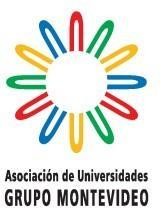 Como Coordinador Académico de la Universidad 	de la AUGM, doy mi conformidad a la movilidad del estudiante 		; quién cursará las asignaturas relacionadas en el punto 3 de este documento y le serán reconocidas por las asignaturas que figuran en el punto 4, siempre y cuando supere los exámenes o pruebas de la Universidad de Destino.Firma del Coordinador Académico	Firma y Sello de la autoridad competente(Decano o Rector)Nombre:		Nombre: 	Fecha:		Fecha: 	Nombre y firma del Coordinador Institucional: 	3. ASIGNATURAS, TALLERES O TRABAJOS A CURSAR EN LA UNIVERSIDAD DE DESTINO3. ASIGNATURAS, TALLERES O TRABAJOS A CURSAR EN LA UNIVERSIDAD DE DESTINOUniversidad:	Carrera/Curso: 	Universidad:	Carrera/Curso: 	DenominaciónHoras semanales (Hs) ó Créditos (Cr)(especificar) 1 Cr =	Horas Totales4. ASIGNATURAS, TALLERES O TRABAJOS A RECONOCER EN LA UNIVERSIDAD DE ORIGEN4. ASIGNATURAS, TALLERES O TRABAJOS A RECONOCER EN LA UNIVERSIDAD DE ORIGENUniversidad:	Carrera/Curso: 	Universidad:	Carrera/Curso: 	DenominaciónHoras semanales (Hs) ó Créditos (Cr)(especificar) 1 Cr =	Horas Totales